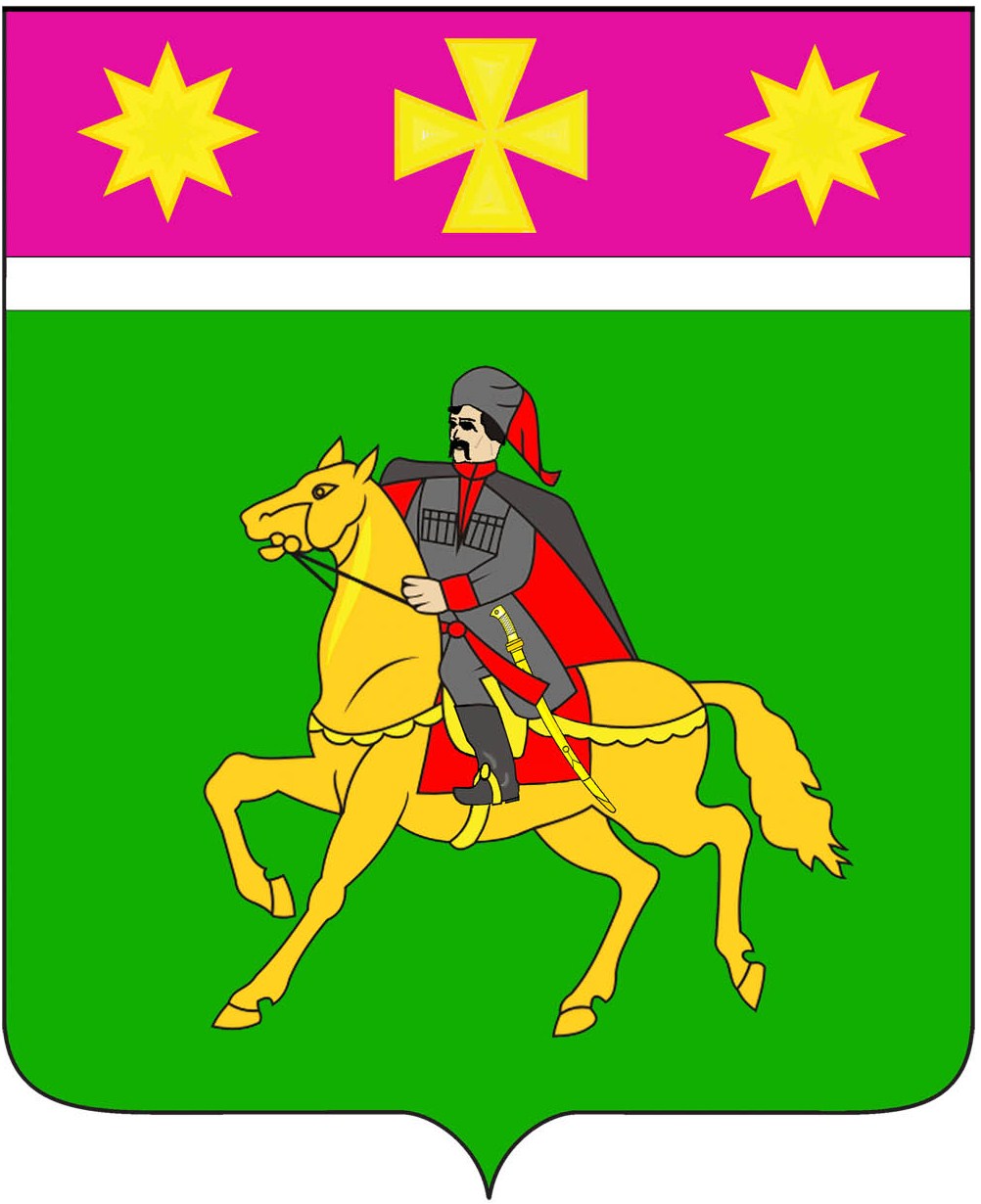 АДМИНИСТРАЦИЯ ПОЛТАВСКОГО СЕЛЬСКОГО ПОСЕЛЕНИЯКРАСНОАРМЕЙСКОГО  РАЙОНАП О С Т А Н О В Л Е Н И Е от 22.07.2024                                                                                              № 181станица Полтавская О внесении изменений в постановление администрации Полтавского сельского поселения Красноармейского района  от 1 августа 2016 года № 472 «О комиссии  по соблюдению требований к служебному поведению муниципальных служащих, замещающих должности муниципальной службы в администрации  Полтавского сельского поселения Красноармейского района,и урегулированию конфликта интересов»В соответствии с Федеральным законом от 25 декабря 2008 года 
№ 273-ФЗ "О противодействии коррупции", Указом Президента Российской Федерации от 1 июля 2010 года № 821 "О комиссиях по соблюдению требований к служебному поведению федеральных государственных служащих и урегулированию конфликта интересов" (с изменениями от 19 сентября 2017 года № 431) и постановлением главы администрации (губернатора) Краснодарского края от 19 июня 2012 года № 716 "Об утверждении Порядка образования комиссии органа местного самоуправления, аппарата избирательной комиссии муниципального образования Краснодарского края по соблюдению требований к служебному поведению муниципальных служащих и урегулированию конфликта интересов"администрация Полтавского сельского поселения Красноармейского района п о с т а н о в л я е т :1. Внести изменения в постановление администрации муниципального образования Красноармейский район от 1 августа 2016 года № 472 «О комиссии по соблюдению требований к служебному поведению муниципальных служащих замещающих должности  муниципальной службы в администрации  Полтавского сельского поселения Красноармейского района,и урегулированию конфликта интересов», изложив приложение № 2 к постановлению в новой редакции (приложение).	2. Считать утратившим силу приложение к постановлению администрации Полтавского сельского поселения Красноармейского района от 2 февраля 2024 г. № 25 «О внесении изменений в постановление администрации Полтавского сельского поселения Красноармейского района  от 1 августа 2016 года № 472 «О комиссии  по соблюдению требований к служебному поведению муниципальных служащих, замещающих должности  муниципальной службы в администрации  Полтавского сельского поселения Красноармейского района,и урегулированию конфликта интересов»3. Контроль за выполнением настоящего постановления возложить на заместителя главы Полтавского сельского поселения В.А.Гористова.4. Настоящее постановление вступает в силу со дня подписания.Глава Полтавского сельского поселенияКрасноармейского района 					     В.А.ПобожийПриложениек постановлению администрации Полтавского сельского поселения Красноармейского районаот 22.07.2024г.№181"ПРИЛОЖЕНИЕ № 2УТВЕРЖДЕНОпостановлением администрацииПолтавского сельского поселения Красноармейского районаот 1 августа 2016 года № 472(в редакции постановленияадминистрации Полтавского сельского поселения Красноармейского районаот22.07.2024г.№181Состав
о комиссии  по соблюдениютребований к служебному поведению муниципальных служащих,замещающих должности  муниципальной службы в администрацииПолтавского сельского поселения Красноармейского района,и урегулированию конфликта интересовНачальник общего отделаадминистрации Полтавского сельского поселенияКрасноармейского района 				М.А.Соколовская	Гористов Вячеслав  Александрович-заместитель главы Полтавского сельского поселения Красноармейского района  председатель комиссии;УстимовЮрий Васильевич-начальник юридического отдела администрации Полтавского сельского поселения Красноармейского района, заместитель председателя комиссии;СоколовскаяМария Александровна-начальник  общего отдела администрации Полтавского сельского поселения, секретарь комиссииЧлены комиссии:Члены комиссии:Члены комиссии:ГалушкоНаталья Витальевна-начальник финансового отдела, главный бухгалтер администрации Полтавского сельского поселения Красноармейского района;БелухинаАнна Андреевна-начальник отдела ЖКХ и благоустройства администрации Полтавского сельского поселения Красноармейского района;ШрамковАлександр Александрович-депутат Совета Полтавского сельского поселения Красноармейского района (по согласованию);ПортнягинаЕвгения Сергеевна-депутат Совета Полтавского сельского поселения Красноармейского района, директор МКУК «Полтавский культурный центр».